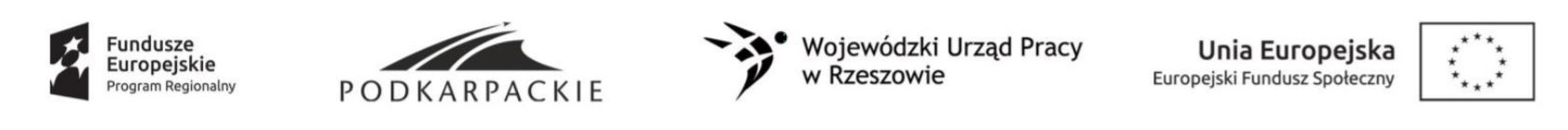 Załącznik nr 5do  Regulaminu rekrutacji 
i uczestnictwa w projekcie pn. „Wzrost jakości 
kształcenia ogólnego w szkołach powiatu lubaczowskiego”DEKLARACJA UCZESTNICTWA W PROJEKCIEGrupa docelowa: uczniowieJa niżej podpisany/a ..........................................................................................                                  ...............................................                     (imięinazwisko)                                                                                PESELdobrowolnie deklaruję swój udział w projekcie “ Wzrost jakości kształcenia ogólnego w szkołach powiatu lubaczowskiego”,zostałem/am poinformowany/a, iż uczestniczę w projekcie współfinansowanym ze środków Unii Europejskiej w ramach Europejskiego Funduszu Społecznego realizowanym w ramach w ramach Regionalnego Programu Operacyjnego Województwa Podkarpackiego na lata 2014-2020,                Oś Priorytetowa IX : Jakość edukacji i kompetencji w regionie, Działanie 9.2 : Poprawa jakości kształcenia ogólnego,zapoznałem/am się z Regulaminem rekrutacji i udziału w projekcie i w pełni go akceptuję,oświadczam, że spełniam kryteria kwalifikowalności uprawniające mnie do udziału
w Projekcie.zostałem/am poinformowany/a, że w przypadku rezygnacji z uczestnictwa w projekcie, w trakcie jego trwania lub skreślenia z listy z przyczyn leżących po mojej stronie, Beneficjent zastrzega sobie możliwość dochodzenia ode mnie pełnych kosztów mojego uczestnictwa w ProjekcieUprzedzony/a o odpowiedzialności karnej z art. 233 Kodeksu Karnego za złożenie nieprawdziwego oświadczenialubzatajenieprawdy,oświadczamżedanezawartewniniejszejDeklaracjiuczestnictwa
w projekcie są zgodne zprawdą.           Miejscowość i data                                                                                           czytelny podpis uczestnika / uczestniczkiCzytelny podpis rodzica / opiekuna prawnego 